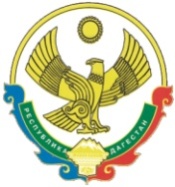 РЕСПУБЛИКА  ДАГЕСТАНСОБРАНИЕ   ДЕПУТАТОВГОРОДСКОГО ОКРУГА «ГОРОД КАСПИЙСК»368300, РД, г. Каспийск, ул. Орджоникидзе, 12, тел. 8 (246) 5-10-67, факс 8 (246) 5-10-67 сайт: kasp.info@yandex.ru.		18 февраля 2015 года РЕШЕНИЕ № 22134-ой сессии Собрания депутатовгородского округа «город Каспийск»пятого созываО  представлении прокуратуры города Каспийска об устранении нарушений закона, связанных с незаконным совмещением муниципальной должности и должности государственной гражданской службы Республики Дагестан        Рассмотрев представление прокуратуры города Каспийска об устранении нарушений закона, связанных с незаконным совмещением муниципальной должности и должности государственной гражданской службы Республики Дагестан  депутатом Омаровым Д.О. и  изучив  договор на оказание услуг между Омаровым Д.О. и Руководителем Администрации Главы и Правительства Республики Дагестан от 12.01.2015г.Собрание депутатов городского округа «город Каспийск»,РЕШАЕТ:    1. Представление прокурора города Каспийска о незаконном совмещении муниципальной должности и должности государственной гражданской службы Республики Дагестан Омаровым Д.О. признать необоснованным.     2. Направить настоящее Решение прокурору города Каспийска. 3. Опубликовать настоящее Решение в газете «Трудовой Каспийск».Глава городского округа «город Каспийск»                                                                 М.Абдулаев    